РОССИЙСКАЯ ФЕДЕРАЦИЯКРАСНОЯРСКИЙ КРАЙЭвенкийский муниципальный  районАДМИНИСАЦИЯПОСЁЛКА ТУРА 648000, Эвенкийский МР, пгт. Тура, ул. Советская, 4	                                               		                       (39113)2-23-06  ПОСТАНОВЛЕНИЕ« 31» октября  2017г.        	                                                               № 76-пп. Тура Об утверждении  муниципальной  программы«Формирование современной поселковой  среды»на территории муниципального образованиясельское поселение посёлок Тура на  2018-2022 годыВ целях реализации в 2018-2022 годах на территории муниципального образования сельское поселение посёлок Тура приоритетного проекта «Формирование комфортной городской среды», в соответствии Федеральным законом от 06.10.2003 № 131-ФЗ «Об общих принципах организации местного самоуправления в Российской Федерации», постановлением  Правительства  Российской  Федерации от 10.02.2017                  № 169 «Об утверждении Правил предоставления и распределения субсидий из федерального бюджета бюджетам субъектов Российской Федерации на поддержку государственных программ субъектов Российской Федерации и муниципальных программ формирования современной городской среды», постановлением Правительства  Красноярского края от 30.09.2013 № 517 «Об утверждении государственной программы Красноярского края «Содействие развитию местного самоуправления», Уставом сельское  поселение посёлка Тура, ПОСТАНОВЛЯЮ:Утвердить   муниципальную  программу  «Формирование современной поселковой  среды» на территории муниципального образования сельское поселение посёлок Тура на  2018-2022 годы согласно приложению. Разместить настоящее Постановление на официальном сайте органов местного самоуправления посёлка Тура с адресом в информационно-телекоммуникационной сети общего пользования (сети интернет) www.tura-msu.ru.Настоящее Постановление подлежит официальному опубликованию в газете «Эвенкийская жизнь» Контроль за исполнением настоящего постановления оставляю за собой.Исполняющий обязанностиГлавы посёлка Тура                                                                         Ю.И. СадовинПриложение № 1                                                                                             к постановлению  Администрациипосёлка Тура от 31.10.2017  № 76-пМуниципальная  программа  «Формирование современной поселковой среды» на территории муниципального образования  сельское поселение  посёлок Тура на  2018-2022 годы п. Тура  2017 год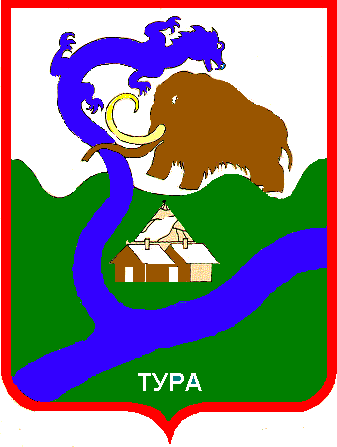 